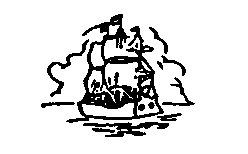 Borough of Mount JoyPublic Works CommitteeMeeting Minutes for December 14, 2015Meeting time: 6:30 PMMEMBERS PRESENT:  Councilor Seidel, Councilor Mowrer, Councilor Ginder was absentThe meeting was called to order by Councilor Seidel at 7:10 PM following a special meeting of Borough Council to adopt the 2016 budget.OTHERS PRESENT:  Dennis Nissley, Public Works Director; Scott Hershey, Borough Manager; Councilor Deering, Councilor Youngerman HEARING OF ANY CITIZEN CONCERNS:Councilor Deering asked why some crosswalks on Main Street are piano keys and some are just single lines.Nissley responded that when Main Street was repaved, PennDOT replaced the lines the way they were prior to paving.  Nissley will check with PennDOT on whether the lines can be changed from the existing markings.Councilor Deering expressed concern about why Bridge Boulevard is being repaved.  Nissley responded that it is in poor condition and other streets on the tentative street plan are placed there in conjunction with Borough Authority project plans.Councilor Seidel suggested that a new pedestrian bridge be incorporated into the removal process of the Jacob Street Bridge. Councilor Deering also asked if that would be possible.  Manager Hershey expressed concern about trying to throw something else into the mix that would delay the removal of the old bridge.  Councilor Mowrer said he would not want to see the removal process delayed with planning for a new pedestrian bridge.  This was suggested as a discussion item for the February Borough Council meeting.   APPROVAL OF MINUTES from the November 9, 2015 meeting.  Approved as submittedITEMS OF BUSINESSStorm WaterSquare Street pipe replacementNissley reported that planning is under way for this projectParksPlayground signs at Kids Joy LandNew signage on North Barbara Street will be installed as suggested by LTAP.Lighting at Kids Joy LandStaff is getting prices for an additional light at the playgroundTennis court removalStaff is getting prices for milling the asphalt for reuse on other projects.BudgetEquipment/FacilitiesFlorin Station renovationsNissley reported that staff is getting updated prices and preparing to renovate the meeting room space to be used for storage of Parks items.The Committee instructed staff to get an estimate for a new roof at Florin Station.Rental space Nissley reported that staff will place an advertisement for the rental space in January.Streets and AlleysStreet light request on West Henry StreetIn response to a request from Keystone Pet Place for an additional street light on West Henry Street, the Committee suggested that Keystone Pet Place should consider adding lighting on their property in accordance with Borough codes that would illuminate the rear of the property along West Henry Street.Florin Hill impacts on Borough streetsNissley provided information about a condition on the Florin Hill plans that refer to impacts to Borough streets.  The Committee directed that staff send a letter to Charter Homes referencing the condition.Compost SiteNissley reported that grinding will take place after Christmas trees have been picked up in January.Marietta Avenue Paving and Pedestrian connectionNissley reported that the County Municipal Planning Organization has approved the project for funding in the 2017 Smart Growth Transportation FundingMarietta Ave. Bridge ReplacementNissley reported that the contractor is planning to have the bridge open by the end of the year.Jacob Street bridge removalStill awaiting an agreement with Amtrak so they can review the bridge removal plans.Rail Enhancement Phase 2Hershey reported that PennDOT is negotiating with the Church Of God about ownership of the parking lot.Borough Authority Proposed Water Line at Little Chiques ParkThe Committee reviewed the proposed Right of Way plans that would include an existing sewer main and the new raw water line on Borough property.  The Committee asked staff to find out what the timeline is for the Authority to create the easement.HEARING OF ANY CITIZEN CONCERNSJosh Deering asked what type of barricades will be installed at the Jacob Street bridgeJosh Deering asked if a ribbon cutting ceremony will be held when the Marietta Avenue Bridge is opened.  The Committee directed staff to check with PennDOT.Josh Deering asked if the grinding at the compost site could be publicized so people could come to watch.  Staff will discuss how this could happen.ANY OTHER MATTER TO COME BEFORE THE COMMITTEE ADJOURN:  Meeting was adjourned at 8:23 PM